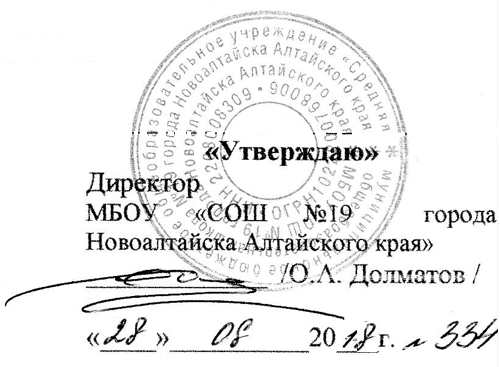 ПРАВИЛАиспользования сети ИнтернетОбщие положения.Использование сети Интернет в образовательном учреждении направлено на решение задач учебно-воспитательного процесса.Настоящие Правила регулируют условия и порядок использования сети Интернет в учреждении.Настоящие Правила имеют статус локального нормативного акта учреждения.Организация использования сети Интернет в   учреждении.Вопросы использования возможностей сети Интернет в учебно-образовательном процессе рассматриваются на педагогическом совете кадетской школы - интернат «Кадетский корпус им. Д.М. Пожарского. Педагогический совет утверждает Правила использования сети Интернет на учебный год. Правила вводится в действие приказом директора школы - интернат.Правила использования сети Интернет разрабатывается педагогическим советом школы - интернат на основе примерного регламента самостоятельно либо с привлечением внешних экспертов, в качестве которых могут выступать:преподаватели   других   образовательных   учреждений,   имеющие   опыт	использования Интернета в образовательном процессе;специалисты в области информационных технологий;представители органов управления образованием;родители обучающихся.При	разработке	Правил	использования	сети	Интернет	педагогический	совет руководствуется:законодательством Российской Федерации;опытом целесообразной и эффективной организации учебного процесса с использованием информационных технологий и возможностей Интернета;интересами обучающихся;целями образовательного процесса;рекомендациями профильных органов и организаций в сфере классификации ресурсов Сети.Руководитель учреяедеиия:отвечает за обеспечение эффективного и безопасного доступа к сети Интернет в учреждении, а также за выполнение установленных правил. Для обеспечения доступа участников образовательного процесса к сети Интернет в соответствии с установленными в учреждении правилами директор школы - интернат    назначает своим приказом ответственного за организацию работы Точки доступа к Интернету и ограничение доступа.Педагогический совет:принимает решение о разрешении/блокировании доступа к определенным ресурсам и (или) категориям ресурсов сети Интернет;определяет	характер	и	объем	информации,	публикуемой	на	интернет-ресурсах учреждения;дает руководителю учреждения рекомендации о назначении и освобождении от исполнения своих функций лиц, ответственных за работу Точки доступа к Интернету, за обеспечение доступа к ресурсам сети Интернет и контроль безопасности работы в Сети.Во время уроков и других занятий в рамках учебного плана контроль использования обучающимися сети Интернет осуществляет учитель, ведущий занятие.Учитель:наблюдает за использованием компьютера и сети Интернет обучающимися;принимает меры по пресечению обращений к ресурсам, не имеющим отношения к образовательному процессу.Во время свободного доступа обучающихся и сотрудников к сети Интернет вне учебных занятий, контроль использования ресурсов Интернета осуществляет ответственный за работу Точки доступа к Интернету.Работник образовательного учреждения - ответственный за работу Точки доступа к Интернету:наблюдает за использованием компьютера и сети Интернет обучающимися и работниками учреждения;принимает меры по   пресечению	обращений к ресурсам, не имеющим отношения к образовательному процессу;сообщает руководителю о преднамеренных попытках обучающегося или сотрудника осуществить обращение к ресурсам, не имеющим отношения к образовательному процессу.При использовании сети Интернет в учреждении обучающимся и сотрудникам предоставляется доступ только к тем ресурсам, содержание которых не противоречит законодательству Российской Федерации и которые имеют прямое отношения к образовательному процессу. Проверка выполнения такого требования осуществляется с помощью специальных технических средств и программного обеспечения контентной фильтрации, установленной в учреждении или предоставленного оператором услуг связи.Пользователи сети Интернет в учреждении должны учитывать, что технические средства и программное обеспечение не могут обеспечить полную фильтрацию ресурсов сети Интернет вследствие частого обновления ресурсов. В связи с этим существует вероятность обнаружения пользователями ресурсов, не имеющих отношения к образовательному процессу и содержание которых противоречит законодательству Российской Федерации.Участникам использования сети Интернет в учреждении следует осознавать, что учреждение не несет ответственности за случайный доступ к подобной информации, размещенной не на интернет- ресурсах учреждения.Отнесение определенных ресурсов и (или) категорий ресурсов в соответствующие группы, доступ к которым регулируется техническим средствами и программным обеспечением контентной фильтрации, в соответствии с принятыми в учреждении правилами обеспечивается работником учреждения, ответственным за работу Точки доступа к Интернету и назначенным его руководителем.Принципы размещения информации на интернет-ресурсах учреждения призваны обеспечивать:соблюдение действующего законодательства Российской Федерации, интересов и прав граждан;защиту персональных данных обучающихся, учителей и сотрудников;достоверность и корректность информации.Персональные данные обучающихся (включая фамилию и имя, класс/год обучения, возраст, фотографию, данные о месте жительства, телефонах и пр., иные сведения личного характера) могут размещаться на интернет-ресурсах, создаваемых учреждении, только с письменного согласия родителей или иных законных представителей обучающихся. Персональныеданные преподавателей и сотрудников учреждении размещаются на его интернет-ресурсах только с письменного согласия лица, чьи персональные данные размещаются.В информационных сообщениях о мероприятиях, размещенных на сайте учреждения без уведомления получения согласия упомянутых лиц или их законных представителей, могут быть указаны лишь фамилия и имя обучающегося либо фамилия, имя и отчество учителя, сотрудника или родителя.При получении согласия на размещение персональных данных представитель учреждения обязан разъяснить возможные риски, последствия их опубликования. Учреждение не несет ответственности за такие последствия, если предварительно было получено письменное согласие лица (его законного представителя) на опубликование персональных данных.Использование сети Интернет в	учреждении.Использование сети Интернет в учреждении осуществляется, как правило, в целях образовательного процесса.По разрешению лица, ответственного за организацию в учреждении работы сети Интернет и ограничение доступа, преподаватели, сотрудники и обучающиеся вправе:-— размещать собственную информацию в сети Интернет на интернет-ресурсах учреждения;— иметь учетную запись электронной почты на интернет-ресурсах учреждения.Пользователям запрещается:обращаться к ресурсам, содержание и тематика которых не допустимы для несовершеннолетних и/или нарушают законодательство Российской Федерации (эротика, порнография, пропаганда насилия, терроризма, политического или религиозного экстремизма, национальной, расовой и т.п. розни, иные ресурсы схожей направленности);осуществлять любые сделки через Интернет;осуществлять загрузки файлов на компьютер учреждении без специального разрешения;распространять оскорбительную, не соответствующую действительности, порочащую других лиц информацию, угрозы.При случайном обнаружении ресурса, содержание которого не имеет отношения к образовательному процессу, обучающийся обязан незамедлительно сообщить об этом преподавателю, проводящему занятие. Учитель обязан зафиксировать доменный адрес ресурса и время его обнаружения и сообщить об этом лицу, ответственному за работу локальной сети и ограничение доступа к информационным ресурсам.Ответственный за работу Точки доступа к Интернету обязан:принять информацию от учителя;направить информацию о некатегоризированном ресурсе оператору технических средств и программного обеспечения технического ограничения доступа к информации (в течение суток);в случае явного нарушения обнаруженным ресурсом законодательства Российской Федерации сообщить о нем по специальной «горячей линии» для принятия мер в соответствии с законодательством Российской Федерации (в течение суток).Передаваемая информация должна содержать:доменный адрес ресурса;сообщение о тематике ресурса, предположения о нарушении ресурсом законодательства Российской Федерации либо его несовместимости с задачами образовательного процесса;дату и время обнаружения;информацию об установленных в учреждении технических средствах технического ограничения доступа к информации.